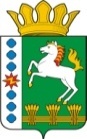 КОНТРОЛЬНО-СЧЕТНЫЙ ОРГАН ШАРЫПОВСКОГО РАЙОНАКрасноярского краяЗаключениена проект Постановления администрации Шарыповского района «О внесении изменений в постановление администрации Шарыповского района  от 30.10.2013 № 845-п «Об утверждении муниципальной программы «Обеспечение транспортной доступности Шарыповского района»  07 июля 2016 год 								                  № 68Настоящее экспертное заключение подготовлено Контрольно – счетным органом Шарыповского района на основании ст. 157 Бюджетного  кодекса Российской Федерации, ст. 9 Федерального закона от 07.02.2011 № 6-ФЗ «Об общих принципах организации и деятельности контрольно – счетных органов субъектов Российской Федерации и муниципальных образований», ст. 15 Решения Шарыповского районного Совета депутатов от 20.09.2012 № 31/289р «О внесении изменений и дополнений в Решение Шарыповского районного Совета депутатов от 21.06.2012 № 28/272р «О создании Контрольно – счетного органа Шарыповского района» (в ред. от 20.03.2014 № 46/536р, от 25.09.2014 № 51/573р, от 26.02.2015 № 56/671р) и в соответствии со стандартом организации деятельности Контрольно – счетного органа Шарыповского района СОД 2 «Организация, проведение и оформление результатов финансово – экономической экспертизы проектов Решений Шарыповского районного Совета депутатов и нормативно – правовых актов по бюджетно – финансовым вопросам и вопросам использования муниципального имущества и проектов муниципальных программ» утвержденного приказом Контрольно – счетного органа Шарыповского района от 16.12.2013 № 29.Представленный на экспертизу проект Постановления администрации Шарыповского района «О внесении изменений в постановление администрации Шарыповского района от 30.10.2013 № 845-п «Об утверждении муниципальной программы «Обеспечение транспортной доступности Шарыповского района» (далее по тексту проект Постановления) направлен в Контрольно – счетный орган Шарыповского района 07 июля 2016 года. Разработчиком данного проекта Программы является муниципальное казенное учреждение «Управление службы заказчика» администрации Шарыповского района.Основанием для разработки муниципальной программы является:- статья 179 Бюджетного кодекса Российской Федерации;- постановление администрации Шарыповского района от 30.07.2013 № 540-п «Об утверждении Порядка принятия решений о разработке  муниципальных программ Шарыповского района, их формировании и реализации»;- распоряжение администрации Шарыповского района от 02.08.2013  № 258-р «Об утверждении перечня муниципальных программ Шарыповского района».Ответственный исполнитель муниципальной программы администрация Шарыповского района.Мероприятие проведено 07 июля  2016 года.В ходе подготовки заключения Контрольно – счетным органом Шарыповского района были проанализированы следующие материалы:- проект Постановления администрации Шарыповского района «О внесении изменений в постановление администрации Шарыповского района от 30.10.2013 № 845-п «Об утверждении муниципальной программы «Обеспечение транспортной доступности Шарыповского района»;- паспорт муниципальной программы «Обеспечение транспортной доступности Шарыповского района»;Подпрограммами муниципальной программы являются:«Проведение мероприятий, направленных на сохранение и улучшение транспортно-эксплуатационного состояния автомобильных дорог местного значения вне границ населенных пунктов в границах муниципального района».«Транспортное обслуживание населения Шарыповского района».Цель муниципальной программы:          Сохранение транспортной инфраструктуры района и обеспечение доступности транспортных услуг для населения.       Задачи муниципальной программы:Обеспечение бесперебойного и безопасного движения транспортных средств по автомобильным дорогам местного значения вне границ населенных пуктов в границах муниципального района.Обеспечение сохранения на территории района маршрутов регулярных перевозок и качества транспортного обслуживания населения.Рассмотрев представленные материалы к проекту Постановления муниципальной программы «Обеспечение транспортной доступности Шарыповского района» установлено следующее:В соответствии с проектом паспорта Программы происходит изменение по строке (пункту) «Информация по ресурсному обеспечению программы, в том числе в разбивке по источникам финансирования по годам реализации  программы».После внесения изменений строка  будет читаться:Увеличение объемов бюджетных ассигнований на реализацию муниципальной программы за счет средств краевого бюджета в 2016 году в сумме 15 908,99 тыс. руб. или  на 18,38%.Вносятся изменения в Подпрограмму 1 муниципальной программы «Проведение мероприятий, направленных на сохранение и улучшение транспортно-эксплуатационного состояния автомобильных дорог местного значения вне границ населенных пунктов в границах муниципального района» по строке (пункту) «Объемы бюджетных ассигнований подпрограммы» после внесения изменений, строка будет читаться:Увеличение объемов бюджетных ассигнований на реализацию Подпрограммы 1 муниципальной программы за счет средств краевого и районного бюджетов в 2016 году в сумме 15 910,69 тыс. руб. В 2016 году по подпрограмме 1 муниципальной программы добавлены следующие мероприятия, финансирование которых осуществляется за счет средств краевого бюджета:мероприятие 7 «Предоставление межбюджетных трансфертов бюджетам поселений на осуществление дорожной деятельности в отношении  автомобильных дорог общего пользования местного значения за счет средств дорожного фонда Красноярского края» предусматривается остаток краевой субсидии  в сумме 1 051,60 тыс. руб. доведенны уведомлением министерства транспорта Красноярского края от  15.01.2016 № 10  и нераспределенны в соответствии  с Соглашением «О предоставлении в 2016 году субсидии из краевого бюджета бюджету Шарыповского района на осуществление дорожной деятельности в отношении автомобильных дорог общего пользования местного значения» от 31.05.2016 №146/С.мероприятие 8 «Межбюджетные трансферты бюджетам поселений на       осуществление  в отношении  автомобильных дорог общего пользования местного значения за счет средств дорожного фонда Красноярского края» с объемом финансирования в сумме 12 924,59 тыс. руб.  из них;- 2 261,30 тыс. руб. на текущее содержание улично- дорожной сети  поселений пропорционально  протяжённости в следующих размерах:Березовскому сельсовету в сумме 284,93 тыс. руб.;Ивановскому сельсовету в сумме 295,35 тыс. руб.;Новоалтатскому сельсовету в сумме 330,32 тыс. руб.;Парнинскому сельсовету в сумме 326,62 тыс. руб.;Родниковскому сельсовету в сумме 190,79 тыс. руб.;Холмогорскому сельсовету в сумме 720,65 тыс. руб.;Шушенскому сельсовету в сумме 112,63 тыс. руб.;- 9545,40 тыс. руб. на капитальный ремонт  и ремонт автомобильных дорог общего пользования местного значения поселений на основании соглашения «О предоставлении в 2016 году субсидии из краевого бюджета бюджету Шарыповского района на осуществление дорожной деятельности в отношении автомобильных дорог общего пользования местного значения» от 31.05.2016 №146/С в следующих размерах:Березовскому сельсовету в сумме 1 384,80 тыс. руб.;Ивановскому сельсовету в сумме 1242,97 тыс. руб.;Новоалтатскому сельсовету в сумме 1390,11 тыс. руб.;Парнинскому сельсовету в сумме 1374,55 тыс. руб.;Родниковскому сельсовету в сумме 803,01 тыс. руб.;Холмогорскому сельсовету в сумме 2677,41 тыс. руб.;Шушенскому сельсовету в сумме 672,53 тыс. руб.;В рамках данного мероприятия  в 2016 году также предусматривается межбюджетный трансферт Новоалтатскому сельсовету  в сумме 1 117,89 тыс. руб. на ремонт улично- дорожной сети в д. Белоозерка, д. Глинка, д. Скрипачи за счет средств возврата субсидии из краевого бюджета предоставленной в 2015 году. мероприятие 9 «Межбюджетные трансферты бюджетам поселений на  обустройство пешеходных переходов и нанесение  дорожной разметки на  автомобильных дорогах общего пользования местного значения» с объемом финансирования в сумме 232,80 тыс. руб. на обустройство пешеходных переходов и нанесение дорожной разметки на улично-дорожной сети поселений в том числе:Березовскому сельсовету в сумме 38,80 тыс. руб.;Ивановскому сельсовету в сумме 38,80 тыс. руб.;Новоалтатскому сельсовету в сумме 38,80 тыс. руб.;Парнинскому сельсовету в сумме 38,80 тыс. руб.;Родниковскому сельсовету в сумме 38,80 тыс. руб.;Холмогорскому сельсовету в сумме 38,80 тыс. руб.;Шушенскому сельсовету в сумме 38,80 тыс. руб.;мероприятие 10 «Ремонт автомобильных дорог общего пользования местного значения, являющихся подъездами к садоводческим обществам» с объемом финансирования в сумме 1701,70 тыс. руб. на ремонт  1-го км автомобильной дороги являющейся подъездом к СНТ «Энергетик -2 Братское» из них:- 1700,00 тыс. руб. за счет средств краевого бюджета;-1,70 тыс. руб. за счет районного бюджета перераспределены бюджетные ассигнования с мероприятия 2.1 «Возмещение недополученных доходов, возникающих в результате низкой интенсивности пассажиропотоков, организациям выполняющих по внутрирайонным маршрутам пассажироперевозки» подпрограммы 2 «Транспортное обслуживание населения Шарыповского района» муниципальной программы.Вносятся изменения в Подпрограмму 2 муниципальной программы «Транспортное обслуживание населения Шарыповского района» по строке (пункту) «Объемы бюджетных ассигнований подпрограммы» вносятся изменения после внесения изменений, строка будет читаться:Уменьшение объемов бюджетных ассигнований  Подпрограммы 2 муниципальной программы за счет средств районного бюджета в 2016 году в сумме 1,7 тыс. руб. с целью перераспределения бюджетных ассигнований с мероприятия 2.1 «Возмещение недополученных доходов, возникающих в результате низкой интенсивности пассажиропотоков, организациям выполняющих по внутрирайонным маршрутам пассажироперевозки»  на мероприятие 10 «Ремонт автомобильных дорог общего пользования местного значения, являющихся подъездами к садоводческим обществам» подпрограммы 1 «Проведение мероприятий, направленных на сохранение и улучшение транспортно-эксплуатационного состояния автомобильных дорог местного значения вне границ населенных пунктов в границах муниципального района» муниципальной программы.Нарушений по внесению изменений в Постановление администрации Шарыповского района  от 30.10.2013 № 845-п «Об утверждении  муниципальной программы «Обеспечение транспортной доступности Шарыповского района» не установлено.На основании выше изложенного Контрольно – счетный орган  Шарыповского района предлагает администрации Шарыповского района принять проект Постановления администрации Шарыповского района «О внесении изменений в постановление администрации Шарыповского района от 30.10.2013 № 845-п «Об утверждении  муниципальной программы «Обеспечение транспортной доступности Шарыповского района».Председатель Контрольно – счетного органа							Г.В. СавчукИнформация по ресурсному обеспечению программы, в том числе в разбивке по источникам финансирования, по годам реализации программы Предыдущая редакцияПредлагаемая редакция (проект Постановления)Информация по ресурсному обеспечению программы, в том числе в разбивке по источникам финансирования, по годам реализации программы Планируемое финансирование программных мероприятий  составляет 86 538,45 тыс. руб., в том числе за счет средств:  краевого бюджета в сумме 14 051,15 тыс. руб., в том числе по годам:2014 год – 2 405,20 тыс. руб.;2015 год – 11 645,95 тыс. руб.;районного бюджета 72 487,30 тыс. руб. из них:2014 год – 6 309,20 тыс. руб.;2015 год – 14 706,50 тыс. руб.;2016 год – 16 140,00 тыс. руб.;2017 год – 17 210,10 тыс. руб.;2018 год – 18 121,50 тыс. руб.в том числе средств дорожного фонда 1117,80 тыс. руб. из них:2014 год – 481,50 тыс. руб.;2015 год – 141,50 тыс. руб.;2016 год – 111,00 тыс. руб.;2017 год – 187,30 тыс. руб.;2018 год – 196,50 тыс. руб.Планируемое финансирование программных мероприятий  составляет 102 447,44 тыс. руб., в том числе за счет средств: за счет средств краевого бюджета в сумме 29 960,14 тыс. руб., в том числе по годам:2014 год – 2 405,20 тыс. руб.;2015 год – 11 645,95 тыс. руб.;2016 год – 15 908,99 тыс. руб.районного бюджета 72 487,30 тыс. руб. из них:2014 год – 6 309,20 тыс. руб.;2015 год – 14 706,50 тыс. руб.;2016 год – 16 140,00 тыс. руб.;2017 год – 17 210,10 тыс. руб.;2018 год – 18 121,50 тыс. руб.в том числе средств дорожного фонда     1 117,80 тыс. руб. из них:2014 год – 481,50 тыс. руб.;2015 год – 141,50 тыс. руб.;2016 год – 111,00 тыс. руб.;2017 год – 187,30 тыс. руб.;2018 год – 196,50 тыс. руб.Объемы и источники финансирования подпрограммы Предыдущая редакция подпрограммы 1Предлагаемая редакция подпрограммы 1 (проект Постановления)Объемы и источники финансирования подпрограммы Планируемое финансирование программных мероприятий  составляет 15 877,95 тыс. руб., в том числе за счет средств:  краевого бюджета в сумме 14 051,15 тыс. руб., в том числе по годам:2014 год – 2 405,20 тыс. руб.;2015 год – 11 645,95 тыс. руб.районного бюджета 1 826,80 тыс. руб. из них:2014 год – 526,50 тыс. руб.;2015 год – 805,50 тыс. руб.;2016 год – 111,00 тыс. руб.;2017 год – 187,30 тыс. руб.;2018 год – 196,50 тыс. руб.в том числе средств дорожного фонда       1 117,80 тыс. руб. из них:2014 год – 481,50 тыс. руб.;2015 год – 141,50 тыс. руб.;2016 год – 111,00 тыс. руб.;2017 год – 178,30 тыс. руб.;2018 год – 196,50 тыс. руб. Планируемое финансирование программных мероприятий  составляет 31 788,64 тыс. руб., в том числе за счет средств: краевого бюджета в сумме 29 960,14 тыс. руб., в том числе по годам:2014 год – 2 405,20 тыс. руб.;2015 год – 11 645,95 тыс. руб.;2016 год – 15 908,99 тыс. руб.районного бюджета 1 828,50 тыс. руб. из них:2014 год – 526,50 тыс. руб.;2015 год – 805,50 тыс. руб.;2016 год – 112,70 тыс. руб.;2017 год – 187,30 тыс. руб.;2018 год – 196,50 тыс. руб.в том числе средств дорожного фонда      1 117,80 тыс. руб. из них:2014 год – 481,50 тыс. руб.;2015 год – 141,50 тыс. руб.;2016 год – 111,00 тыс. руб.;2017 год – 178,30 тыс. руб.;2018 год – 196,50 тыс. руб.Объемы и источники финансирования подпрограммы Предыдущая редакция подпрограммы 1Предлагаемая редакция подпрограммы 1 (проект Постановления)Объемы и источники финансирования подпрограммы Планируемое финансирование программных мероприятий  составляет 70 660,50 тыс. руб., в том числе за счет средств:  районного бюджета 70 660,50 тыс. руб. из них:2014 год – 5 782,70 тыс. руб.;2015 год – 13 901,00 тыс. руб.;2016 год – 16 029,00 тыс. руб.;2017 год – 17 022,80 тыс. руб.;2018 год – 17 925,00 тыс. руб. Планируемое финансирование программных мероприятий  составляет 70 658,80 тыс. руб., в том числе за счет средств:районного бюджета 70 658,80 тыс. руб. из них:2014 год – 5 782,70 тыс. руб.;2015 год – 13 901,00 тыс. руб.;2016 год – 16 027,30 тыс. руб.;2017 год – 17 022,80 тыс. руб.;2018 год – 17 925,00 тыс. руб.